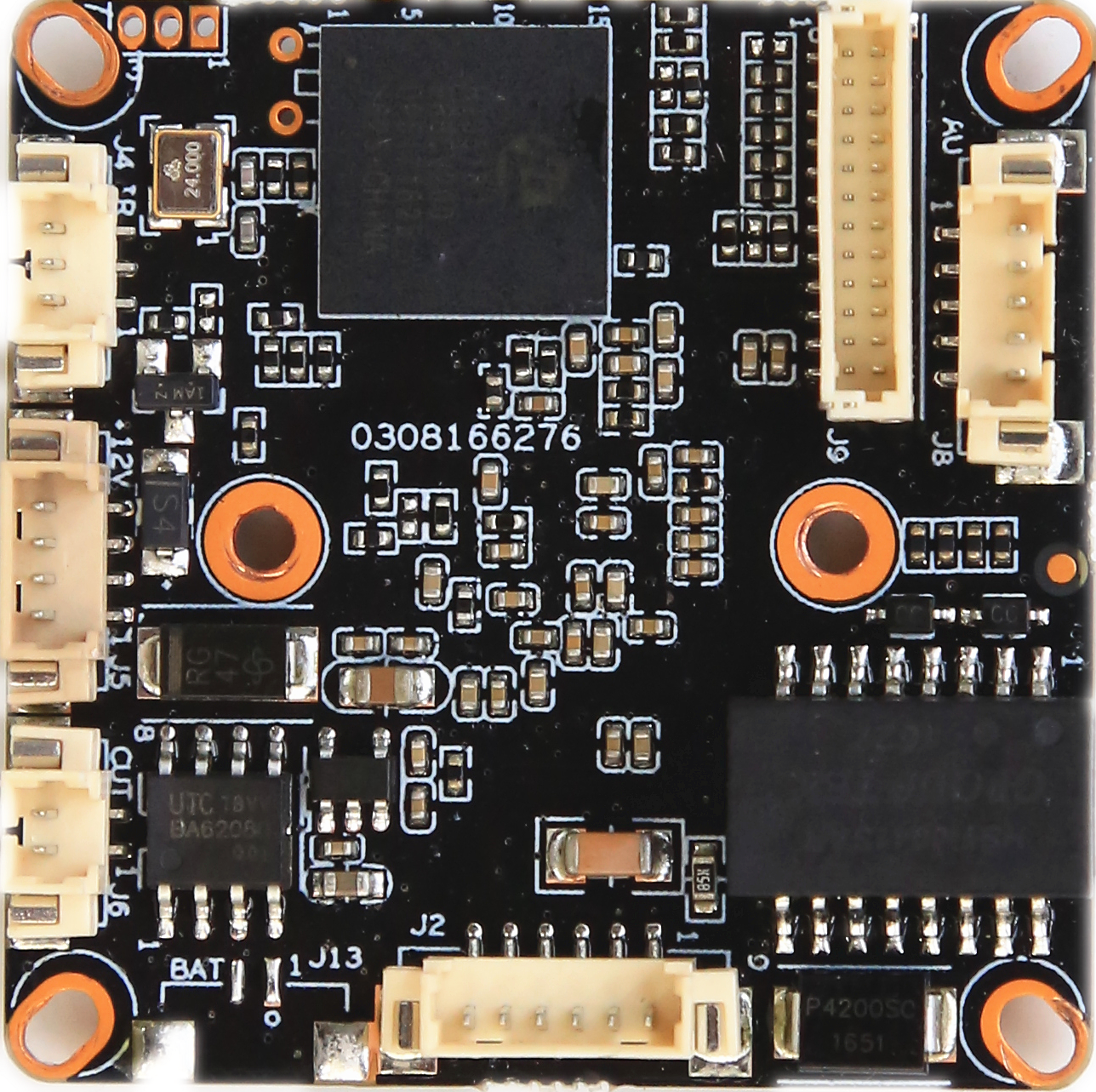 BLK18EV-0065-0130-RTC-38X38-V1_01 Interface DescriptionsignSocketSpecific NoInterface DescriptionFunctionP1J51NCUndefinedP1J52NCUndefinedP1J53GNDGNDP1J54+12V12V DC inputP2J21ETHTR-Ethernet signalP2J22ETHTR+Ethernet signalP2J23LED/PHY_AD3LEDP2J24ETHTX-Ethernet signalP2J25ETHTX+Ethernet signalP2J26LED/PHY_AD0LEDP3J31UART0_RXDP3J32UART0_TXDP3J33GNDP4J41Infrared inputInfrared inputP4J42GNDGNDP4J43NCNCP5J61IRCUT_AIRCUT outputP5J62IRCUT_BIRCUT outputP6J81AC_OUTAC_OUTP6J82MIC_PMIC_PP6J83AGNDGNDP6J84ALARM_INALARM_INP6J85GNDGNDP7J91 SDIO1_CCLK_ SDIO1_CCLK_ P7J92SDIO1_CCMDSDIO1_CCMDP7J93SDIO1_CDATA0SDIO1_CDATA0P7J94SDIO1_CDATA1SDIO1_CDATA1P7J95SDIO1_CDATA2SDIO1_CDATA2P7J96SDIO1_CDATA3SDIO1_CDATA3P7J97KEY_GPIOKEY_GPIOP7J98GNDGNDP7J99USB_DPUSB_DPP7J910USB_DMUSB_DMP7J911+5V+5VP7J912USB_CTRLUSB_CTRL